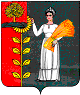 	СОВЕТ  ДЕПУТАТОВ СЕЛЬСКОГО ПОСЕЛЕНИЯ НОВОЧЕРКУТИНСКИЙ СЕЛЬСОВЕТДобринского муниципального района Липецкой областиРоссийской ФедерацииР Е Ш Е Н И Е46-сессия первого созыва            04.02.2021г.                        с. Новочеркутино                          № 205-рсО Положении "О порядке формирования, ведения, дополнения и опубликования Перечня муниципального имущества, находящегося в собственности сельского поселения Новочеркутинский сельсовет Добринского муниципального района Липецкой области, предназначенного для предоставления во владение и (или) пользование субъектам малого и среднего предпринимательства, организациям, образующим инфраструктуру поддержки субъектов малого и среднего предпринимательства и физическим лицам, не являющимися индивидуальными предпринимателями и применяющие специальный налоговый режим "Налог на профессиональный доход" Рассмотрев Представление Прокуратуры Добринского района № 83-2021 от 19.02.2021г. на решение № 130-рс от 19.03.2019г. О Положении "О порядке формирования, ведения и обязательного опубликования Перечня муниципального имущества сельского поселения Новочеркутинский сельсовет Добринского муниципального района Липецкой области, свободного от прав третьих лиц (за исключением права хозяйственного ведения, права оперативного управления, а также имущественных прав субъектов малого и среднего предпринимательства), предназначенного для передачи во владение и (или) в пользование субъектам малого и среднего предпринимательства и организациям, образующим инфраструктуру поддержки субъектов малого и среднего предпринимательства", руководствуясь Федеральным законом от 08.06.2020 N 169-ФЗ внесены изменения в Федеральный закон от 24.07.2007 №209-ФЗ «О развитии малого и среднего предпринимательства в Российской Федерации» и статьи 1 и 2 Федерального закона от 02.08.2019 №279-ФЗ «О внесении изменений в Федеральный закон «О развитии малого и среднего предпринимательства в Российской Федерации» в целях формирования единого реестра субъектов малого и среднего предпринимательства – получателей поддержки», согласно которым на физических лиц, применяющих специальный налоговый режим, Уставом сельского поселения Новочеркутинский сельсовет Добринского муниципального района, учитывая решения постоянных комиссий, Совет депутатов сельского поселения Новочеркутинский сельсоветРЕШИЛ:1. Принять Положение "О порядке формирования, ведения, дополнения и опубликования Перечня муниципального имущества, находящегося в собственности сельского поселения Новочеркутинский сельсовет Добринского муниципального района Липецкой области, предназначенного для предоставления во владение и (или) пользование субъектам малого и среднего предпринимательства, организациям, образующим инфраструктуру поддержки субъектов малого и среднего предпринимательства и физическим лицам, не являющимися индивидуальными предпринимателями и применяющие специальный налоговый режим "Налог на профессиональный доход"  (прилагается).2.Направить указанный нормативный правовой акт главе сельского поселения для подписания и официального обнародования.3. Признать утратившим силу решение Совета депутатов сельского поселения Новочеркутинский сельсовет Добринского муниципального района № 130-рс от 19.03.2019г. О Положении "О порядке формирования, ведения и обязательного опубликования Перечня муниципального имущества сельского поселения Новочеркутинский сельсовет Добринского муниципального района Липецкой области, свободного от прав третьих лиц (за исключением права хозяйственного ведения, права оперативного управления, а также имущественных прав субъектов малого и среднего предпринимательства), предназначенного для передачи во владение и (или) в пользование субъектам малого и среднего предпринимательства и организациям, образующим инфраструктуру поддержки субъектов малого и среднего предпринимательства".4.Настоящее решение вступает в силу со дня его официального обнародования.Председатель Совета депутатов сельского поселения  Новочеркутинский сельсовет                                             Н.А.Сошкина Принято решением  Совета депутатов  сельского поселения  Новочеркутинский сельсовет № 205-рс от 04.02.2021г.Положение "О Порядке формирования, ведения, дополнения и опубликования Перечня муниципального имущества, находящегося в собственности сельского поселения Новочеркутинский сельсовет Добринского муниципального района Липецкой области, предназначенного для предоставления во владение и (или) пользование субъектам малого и среднего предпринимательства, организациям, образующим инфраструктуру поддержки субъектов малого и среднего предпринимательства и физическим лицам, не являющимися индивидуальными предпринимателями и применяющие специальный налоговый режим "Налог на профессиональный доход" 1. ОБЩИЕ ПОЛОЖЕНИЯ1.1. Настоящий Порядок определяет правила формирования, ведения, дополнения и опубликования Перечня муниципального имущества, находящегося в собственности сельского поселения Новочеркутинский сельсовет Добринского муниципального района Липецкой области, предназначенного для предоставления во владение и (или) пользование субъектам малого и среднего предпринимательства, организациям, образующим инфраструктуру поддержки субъектов малого и среднего предпринимательства и физическим лицам, не являющимися индивидуальными предпринимателями и применяющие специальный налоговый режим "Налог на профессиональный доход" (далее - физические лица, применяющие специальный налоговый режим) (далее Перечень), требования к имуществу, сведения о котором включаются в Перечень, в целях предоставления указанного муниципального имущества на долгосрочной основе (в том числе по льготной ставке арендной платы) субъектам малого и среднего предпринимательства, организациям, образующим инфраструктуру поддержки субъектов малого и среднего предпринимательства (далее - организации инфраструктуры поддержки) и физическим лицам, применяющим специальный налоговый режим.1.2. Порядок устанавливает правила формирования, ведения и обязательного опубликования Перечня имущества, находящегося в муниципальной собственности сельского поселения Новочеркутинский сельсовет Добринского муниципального района Липецкой области, свободного от прав третьих лиц (за исключением права хозяйственного ведения, оперативного управления, а также имущественных прав субъектов малого и среднего предпринимательства и физическим лицам, не являющимися индивидуальными предпринимателями и применяющие специальный налоговый режим "Налог на профессиональный доход") (далее - Перечень).1.3. Имущество, находящееся в муниципальной собственности сельского поселения Новочеркутинский сельсовет Добринского муниципального района Липецкой области (далее - имущество), включенное в Перечень, предназначено для предоставления его во владение и (или) в пользование на долгосрочной основе (в том числе по льготным ставкам арендной платы) субъектам малого и среднего предпринимательства (далее - субъекты МСП) и организациям, образующим инфраструктуру поддержки субъектов МСП и физическим лицам, не являющимися индивидуальными предпринимателями и применяющие специальный налоговый режим "Налог на профессиональный доход".1.4. Формирование, ведение и обязательное опубликование Перечня осуществляет администрация сельского поселения Новочеркутинский сельсовет Добринского муниципального района Липецкой области (далее - уполномоченный орган).1.5. Имущество, включенное в Перечень, не подлежит отчуждению в частную собственность, за исключением возмездного отчуждения такого имущества в собственность субъектов МСП в соответствии с частью 2.1 статьи 9 Федерального закона от 22.07.2008 N 159-ФЗ"Об особенностях отчуждения недвижимого имущества, находящегося в государственной собственности субъектов Российской Федерации или в муниципальной собственности и арендуемого субъектами малого и среднего предпринимательства, и о внесении изменений в отдельные законодательные акты Российской Федерации".2. ФОРМИРОВАНИЕ И ВЕДЕНИЕ ПЕРЕЧНЯ2.1. В Перечень включается движимое и недвижимое имущество (в том числе земельные участки), свободное от прав третьих лиц (за исключением права хозяйственного ведения, оперативного управления, а также имущественных прав субъектов МСП).2.2. В Перечень включается имущество, составляющее казну сельского поселения Новочеркутинский сельсовет Добринского муниципального района Липецкой области, а также муниципальное имущество, закрепленное на праве оперативного управления за муниципальным учреждением, по предложению указанного учреждения и с согласия органа местного самоуправления, уполномоченного на согласование сделки с соответствующим имуществом, которое по своему назначению может быть использовано субъектами МСП и организациями, образующими инфраструктуру поддержки субъектов МСП и физическим лицам, не являющимися индивидуальными предпринимателями и применяющие специальный налоговый режим "Налог на профессиональный доход", для осуществления их деятельности.2.3. В Перечень не может включаться следующее имущество:1) находящееся во владении и (или) в пользовании субъектов МСП и организаций, образующих инфраструктуру поддержки субъектов МСП и физическим лицам, не являющимися индивидуальными предпринимателями и применяющие специальный налоговый режим "Налог на профессиональный доход", которым в соответствии с Федеральным законом от 24.07.2007 N 209-ФЗ "О развитии малого и среднего предпринимательства в Российской Федерации" не может оказываться имущественная поддержка;2) арендуемое субъектами МСП и организациями, образующими инфраструктуру поддержки субъектов МСП и физическим лицам, не являющимися индивидуальными предпринимателями и применяющие специальный налоговый режим "Налог на профессиональный доход", имеющими преимущественное право на его выкуп в соответствии с Федеральным законом от 22.07.2008 N 159-ФЗ "Об особенностях отчуждения недвижимого имущества, находящегося в государственной собственности субъектов Российской Федерации или в муниципальной собственности и арендуемого субъектами малого и среднего предпринимательства, и о внесении изменений в отдельные законодательные акты Российской Федерации";3) включенное в прогнозные планы (программы) приватизации муниципального имущества сельского поселения Новочеркутинский сельсовет Добринского муниципального района Липецкой области.2.4. Перечень содержит сведения об имуществе согласно приложению к настоящему Порядку и ведется уполномоченным органом на бумажных и электронных носителях.2.5. Перечень дополняется имуществом ежегодно - до 1 ноября текущего года.2.6. Имущество исключается из Перечня в следующих случаях:1) списания имущества;2) изменения количественных и качественных характеристик имущества, в результате которого оно становится непригодным для использования по своему первоначальному назначению;3) прекращения права муниципальной собственности сельского поселения Новочеркутинский сельсовет Добринского муниципального района Липецкой области на имущество;4) утраты или гибели имущества;5) возникновения потребности в имуществе у органов муниципальной власти сельского поселения Новочеркутинский сельсовет Добринского муниципального района Липецкой области для осуществления своих полномочий;6) не востребованности имущества субъектами МСП и организациями, образующими инфраструктуру поддержки субъектов МСП и физическим лицам, не являющимися индивидуальными предпринимателями и применяющие специальный налоговый режим "Налог на профессиональный доход", в течение не менее шести месяцев и поступления заявления в отношении такого имущества о заключении концессионного соглашения, инвестиционного договора либо заявления о предоставлении такого имущества в аренду от лица, не являющегося субъектом МСП и организацией, образующей инфраструктуру поддержки субъектов МСП и физическим лицам, не являющимися индивидуальными предпринимателями и применяющие специальный налоговый режим "Налог на профессиональный доход".2.7. Утверждение Перечня и внесение изменений в него осуществляется постановлением администрации сельского поселения Новочеркутинский сельсовет Добринского муниципального района Липецкой области.3. ОПУБЛИКОВАНИЕ ПЕРЕЧНЯ3.1. Перечень и изменения в него подлежат обязательному обнародованию на официальном сайте администрации сельского поселения Новочеркутинский сельсовет Добринского муниципального района Липецкой области в информационно-телекоммуникационной сети Интернет, на досках объявлений в здании администрации сельского поселения, а также в сельской, школьной библиотеках, сельских домах культуры, помещении почты  в течение 10 рабочих дней со дня их утверждения.Глава  сельского поселения  Новочеркутинский сельсовет                                                   Е.Е.Зюзина Приложение к Положению "О порядке формирования, ведения, дополнения и опубликования Перечня муниципального имущества, находящегося в собственности сельского поселения Новочеркутинский сельсовет Добринского муниципального района Липецкой области, предназначенного для предоставления во владение и (или) пользование субъектам малого и среднего предпринимательства, организациям, образующим инфраструктуру поддержки субъектов малого и среднего предпринимательства и физическим лицам, не являющимися индивидуальными предпринимателями и применяющие специальный налоговый режим "Налог на профессиональный доход" ПЕРЕЧЕНЬмуниципального имущества сельского поселения Новочеркутинский сельсовет Добринского муниципального района Липецкой области, свободного от прав третьих лиц (за исключением права хозяйственного ведения, права оперативного управления, а также имущественных прав субъектов малого и среднего предпринимательства), предназначенного для передачи во владение и (или) в пользование субъектам малого и среднего предпринимательства и организациям, образующим инфраструктуру поддержки субъектов малого и среднего предпринимательства и физическим лицам,не являющимися индивидуальными предпринимателями и применяющие специальный налоговый режим"Налог на профессиональный доход"N п/пНаименование имущества и его характеристикиАдрес (местоположение, местонахождение имущества)Общая площадь, (кв.м)Кадастровый или условный номерВид имущества (движимое, недвижимое имущество)123456